2018 West Columbia Tigers Registration Form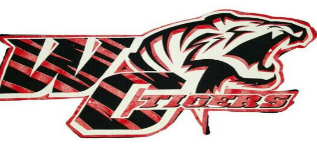 Name:  ___________________________________	Age: _________	Sex: _________Date of Birth:  ________________________	Sport(s): _________________________Shirt Size:  Youth XS  S  M  L	Adult: S  M  L  XLAddress:  _______________________________________________	City, State, Zip:  _________________________________Parent/Guardian Name(s):  _______________________________________Phone: __________________________________ Home Cell Work (circle one)Email:  ______________________________________________Emergency Contact:  _______________________________  	Phone:  _______________________ Relationship:  _______________________Liability Statement:In consideration of the events and facilities provided by Lexington County Youth Association/ WC Tigers, its employees, agents, sponsors and officers, I hereby release and forever discharge the aforementioned from any and all liability arising out of my child’s participation in or travel to and from the park(s). I am fully aware of the risk inherent to participation in physical activities and shall not allow my child(ren) to participate unless medically able. I assume all risks associated with physical activities (sports and games).I agree that photographs, recordings or any other records may be collected and used for the purpose of administering and promoting programs operated or sponsored by the Lexington County Youth Association/ WC Tigers.In case of accident or illness, I authorize a representative of the Lexington County Youth Association/ WC Tigers to obtain immediate care deemed necessary by licensed medical personnel.Parent/Guardian Signature ___________________________________  Date: ______________